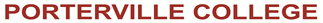 Success & Equity CommitteeMinutes2:30 PM – 3:45 PM      Tuesday, November 6, 2018      L-405Present: Cindy Pummill, Michael Carley, Primavera Arvizu, Connie Gutierrez, Kimanthi Warren, Araceli Carranza.Call to Order Primavera Arvizu called the meeting to order @ 2:33pm.Approval of AgendaApproval of the November 6, 2018 SEC Agenda was moved by Connie Gutierrez, and seconded by Kimanthi Warren carried on with the consensus of the committee.Approval of MinutesCindy Pummill moved motion to approve the minutes from 10/2/18, and Kimanthi Warren seconded and carried with the consensus of the committee.Committee Charter/Goals Primavera Arvizu shared with the committee that College Council reviewed the SEC Charter. College Council will bring it back for approval at their upcoming meeting. ATD Focus GroupsCindy Pummill updated the committee that fifty people attended the ATD Focus groups.A Suggestion is that this committee is to oversee Guided Pathways. John and Ron gave a great Exit Letter for us. Cindy shared that we are heading towards working on branding for Guided Pathways. Primavera Arvizu shared some names that were discussed from the Summer Planning meeting. Some of the names are Pirate Way, Pirate Passage, Complete First, Fast Track Compass, Pirate Track, and Pirate Path, Pirate Map, Smart Platform, Stay Smart, Be Smart Finish Smart. Cindy mentioned that the plan is to dedicate the next Flex Day entirely to Guided Pathways. Guided Pathways Discussion SEC Coordination-The committee discussed on the Guided Pathways Focus Groups. The groups consist of Program Mapping/clusters, Communication and Marketing, Counselor/Student Services Redesigning, Entry, and Data Team. Primavera will get a list of members from each lead of these groups and send an email out to the committee. The committee agreed that they are fine with this committee being the steering committee for Guided Pathways. Primavera updated the committee regarding the following:Trying to have the website up before end of semester. (Communication/Marketing)Voting for the naming for PC.GP Brown Bag Session-This month Redesigning America’s Community Colleges (Book Order)Flex Day- Facilitators regarding mapping exercise sessions.The committee agreed that the voting of the naming (branding) of PC should be educated to everyone and have a vote at the end of Flex Day. The committee discussed committee members join in and meet with structure teams and then report back to the committee.Data Team and Guided Pathways The committee discussed what avenue they should take regarding how the focus groups will view Data. Primavera asked the committee, how could the groups retrieve Data? Primavera suggests that Faculty should be trained in retrieving Data. The committee discussed that the Focus groups need to look at Data with direction from the Data Team. She suggested the one task that the focus groups can work on is to determine what Data they need. Primavera will send out an email to the Focus Groups to discuss and send in their questions before the next committee meeting.  ATD Conference The ATD conference is going to be located in Long Beach on dates February 20-22, 2019. If committee members are interested, they are to email Cindy and Primavera.ReportsData Team Update Michael Carley updated the committee with the following:Data Team has been looking at the Elements of Student Success document. They will meet one more time before the end of the semester. SSSP/Equity Update- No UpdateASPC Update- No Update  Discussion Item (New) SEC Meetings The committee discussed and agreed to meet twice a month beginning in January. The committee agreed to meet on January 29, 2019. The committee agreed to meet on November 20, 2018 from 3:00p.m.-4:00p.m.   AnnouncementsAdjournment:Meeting adjourned at 3:26pm.